КАРТОЧКА ОРГАНИЗАЦИИ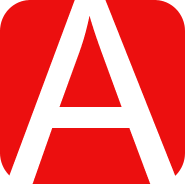 ООО «АРКУС»ОБЩЕСТВО С ОГРАНИЧЕННОЙ ОТВЕТСТВЕННОСТЬЮ «АРКУС»ОКПО 17906087ОКАТО 45277568000ОКОГУ 4210014ОКФС 16ОКОПФ 12165ОГРН 1137746647180ИНН 7713773006КПП 771301001Юридический адрес: 127591, г. Москва, Керамический пр., д.53, корп. 1, пом.1Р/с: 40702810938040033368 в ПАО СбербанкК/с: 3010180400000000225БИК: 044525225